St. Alphonsus School Business Directory 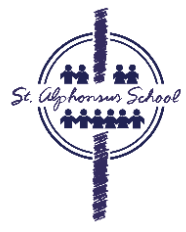 		(current as of March 2022; alphabetical order)		*Businesses must be either owned by a St. Al's family 			or be a local business that has a connection to the school*AAura Dental CentreDr. Amrit Bains2401 McPhillips St.  (Unit 6)p: 204-560-4500The Aura Dental Centre opened its state of the art facility in 2021. The facility offers digital xrays and digital scanning. Dr Bains and Sposob bring with them a combined experience of 20 years in the dental industry. Aura Dental offers services that include dental implants, cosmetic dentistry, veneers, crowns bridges, bone grafting, root canals, and Invisalign braces. Now taking new patients with evening and Saturday appointments available.ACV Sewer & Water Inc.p: 204-979-8182BBella Moda Home FurnishingsMaribethWe are an independently owned furniture store that is approaching it’s 12th year anniversary in May 2021.  We sell all types of seating, dining and occasional tables, bedrooms, desks, lighting and accessories.  Specializing in custom order pieces and personalized interior design service.  We are your store for contemporary modern classics, beautiful design and art.645 Century St.p: 204.783.4000e: info@bellamodahome.comwww.bellamodahome.com Blade Rannard Snow ClearingBryan RannardPrompt, courteous, competitively priced snow clearing.East St. Paulp. 204.771.9662Website coming soon!CCams Pressure WashConor Magura-Schendel **Specializes in city wide residential services**I offer competitive and fair prices. This is due to the fact that I am a one person-crew and I do not have all the overhead.Services Offered:Driveway CleaningSidewalk CleaningPatioGarbage and Recycle Bin CleaningFences Outdoor Pool area/ Deck / PatioWhat I Offer:Senior DiscountCompetitive PricingMulti Property / Service DiscountLicenced and Insured WorkPlease feel free to contact me with any questions and for more information on pricing. I look forward to providing you with service. Thank you for your time.p: 204.290.9309 (call or text) e: camspressurewash@shaw.caCasey LudwickM.A. (Counselling); CCCPsychotherapist and Counselling ServicesIndividual, couple, and family counselling.p: 1 (431) 451-7991e: casey.ludwick@aulneau.comCentral TailorLong Dinh & Oanh NguyenMen & women tailoring: suits, bridesmaid dresses, leather repair, alterations.25 years experience, low prices, same day service.477 Henderson Hwyp: 204.667.1704Color StreetElissa Mattise: elissa.mattis@gmail.comfb: Coffee and Manis with Elissawww.colorstreet.com/elissamattisDDA Fatimehin EnterpriseGolden West Broadcasting  I  Homefield MarketingDavid Fatimehin - Project Manager & Digital Marketing Consultantp: 204-452-9602p: 204-880-8419e: ibikunlefatimehin@gmail.comDlux Design & Co.Alexandra Colosimop: 204-995-9707Dolce Bake ShopLaura & Roberto GalliDolce Bake Shop is a local, family-owned and operated bakery specializing in wedding cakes, European and South American pastries, delicious cupcakes and many other delicious treats that will leave you craving for more.  Location #1:  2B-1565 Regent Ave West (Across from Kildonan Place Mall)p: 204.505.1444Location #2:  789 St. Mary’s Road (St Vital)p: 204.505.5503e: info@dolcebakeshop.ca www.dolcebakeshop.caDog DashWinnipeg's first mobile dog gym brought to your doorstep! Our mobile dog gym is a safe and fun way to exercise your dog. Which means they can live a healthier, happier life.The mobile dog gym is climate controlled so if it is -30c or +30c, your dog will be comfortable.p: 204.981.1065https://dogdash.caDreamHaven Realty IncWalter MotaRealtor/Real Estate BrokerSpecializing in residential real estate for sellers and buyers, with very competitive fees (Air Miles Reward Miles as well).p: 204.770.4092e:  mota@mts.netwww.dreamhavenrealty.comEEdward & Beth CarreonEdward & Beth CarreonOnline/Digital business helping ordinary people to own and set up a proven and successful online business.c: 431.307.0124www.edwardandbeth.ca Elda CabralStylist at Evoluir Hair Salon Ltd.1413 Henderson Hwyp: 204.334.5958GGregorchuk Mechanical Ltd.Stewart Mattis Heating & Cooling Service & Installationc: 204.806.4034e: smattis@gregorchukmechanical.com HHenderson Tailor & ApparelTuan NguyenProfessional Tailoring for Ladies & MenWe do everything from shortening pants to replacing linings and zippers.  Professional fitting for all clothing adjustment, suits, skirts, dresses, pants & coats, grad/bridesmaid dresses & evening gowns.  Low prices, same day service.  1145 Henderson Hwyp. 204.338.2129House of SilkMelanie & James NorburyEvent & wedding decorator, silk floral design & plants for commercial, residential & events595 Munroe Ave (corner of Munroe & Raleigh)p: 204.669.3028e: info@houseofsilk.cainsta: house_of_silkfb: House of Silk Winnipegwww.houseofsilk.caIIA Private Wealth Inc.Joe A. Macek, FMA, CIM, DMS, FCSI - Portfolio Manager & Investment Advisor238 Portage Ave, 3rd FloorWinnipeg, Manitoba R3C 0B1Tel: 204-809-0730 Cell: 204-797-7753www.iaprivatewealth.caIf you are open to getting to know me, please feel free to come and see my free Youtube channel on investing - INVESTING MADE SIMPLE.

Here is the link:

https://www.youtube.com/c/joeamacek

Feel free to take advantage of my ideas, and thoughts on the channel and if you use them and they can help you become a wealthier person I am all for it. I hope you enjoy my videos. Its totally free with no obligation.

Don't believe me? Come check out the channel and find out. Feel free to subscribe and hit the notification bell - that's free too.

Looking forward to having you get to know me. See you soon.

JoeItech SystemsJared RuffeskiSeller of computers & computer parts & service machines1530 Regent Ave Westp: 204.943.6505www.itechsystems.net JJeffreys Restaurant & LoungeDon MackenzieA restaurant and lounge open for any and all events including live bands, fundraisers, etc.  Also open for pick up, catering, delivery, and delivery on skip the dishes platform. 1420 Henderson Hwyp: 204.338.5000 www.jeffreysrestaurant.bizAlso on FacebookJuice Me Agata RobbFrozen super shots made of natural ingredients to aid in immunity boosting.www.juiceme.cafb : juiceme.caLLimelife By AlconeDanielle StromeckiIndependent beauty guide. Natural based makeup and Vegan skin care.e: dstromecki@live.cawww.limelifebyalcone.com/daniellestromecki/home Ludwick CateringDona Ludwick3184 Birds Hill Roadp: 204.668.4539e:. Ludwick@mymts.netfb: ludwickcateringwww.ludwickcatering.caMMaking U Delighted Pottery (M.U.D. pottery)Owner/Maker: Amanda Fatimehin Hand made local functional potteryp: 204-293-4312e: makingudelightedpottery@gmail.com insta: m.u.d.pottery  www.makingudelightedpottery.com Maples ChiropracticDr. Tracy VieiraA family focused Chiropractic clinic with a special interest in families, babies, pregnant women, children of all ages.1297 Jefferson Ave.p: 204.632.4080e: mapleschiropractic@gmail.comwww.mapleschiropractic.ca Mario LopesRe/Max Professionals OfficeI am a long-term Realtor with almost 30 years experience.  I am a consistent top selling Realtor at my Re/Max office.  Top 10% of all Realtors in Manitoba.I specialize in residential sales of used, new homes and recreational properties throughout Winnipeg and surrounding areas.I also specialize in investment property sales and proven expertise in the rental industry.  I was the youngest ever president of the PPMA (Professional Property Managers Association)I am the only CMHC (Canada Mortgage & Housing Corporation) affordable Housing award winner in Manitoba. (2011)I proudly support and provide affordable and safe housing to families in Winnipeg's inner city.As a Realtor, I donate large amounts of my earnings towards Housing families and children in need.I am in the process of developing over 250 new residential affordable housing units for Winnipeg families and providing bursaries to assist students pursue post secondary education.I am proud to be a parent of a child who attends St. Alphonsus School.p: 204-33 Mario or 204-336-2746www.mariolopes.caMcPhillips TailorLong Dinh & Oanh NguyenTailoring: bridesmaid dresses, suits, fur coat repair, leather repair, alterations.787 McPhillips St.p. 204.415.5673OOptimal Lighting Solutions Ltd.Neil Martin & Lisa PruysOne stop turn key solution for handling all of your commercial or industrial LED lighting project needs.p. (204) 509-6744PP&M Pastries and More Specialty FoodsAnn Marie VerdejoWe make locally hand crafted specialty foods such as: Piaya (flat bread), Napoleones (pastry puff pastry), Butterscotch cookies, Achara (papaya pickles). We are operating a small scale business typically for farmers market events or pre-order, and fund raiser for school. We are now granted kitchen permit at St Als hall so these products will be produced from the kitchen. p:  204 997 4712e: pmspecialtyfoods@gmail.comfb: pionmompastriesandmoreinsta: pionmompastriesandmoreParkway Nursing ManagementMichelle DavisonParkway Nursing Management provides nurses for clients with complex health needs, in licensed child care centres, nursery schools, schools and adult day programs, in Winnipeg and the surrounding area.p: 204 661 9363f: 204 505 9363e: mdavison@parkwaynursing.cawww.parkwaynursing.caPerfect Landscape & ConstructionSteven WirthCommercial & municipal landscape construction, & property development (Ryan Wirth Way in East St Paul, a 40 acre zoned commercial highway development)p: 204.297.5255www.perfectlandscaping.ca Personalized by Scarlet CirioScarlet CirioA 𝗌𝗆𝖺𝗅𝗅 𝖻𝗎𝗌𝗂𝗇𝖾𝗌𝗌 𝖿𝗋𝗈𝗆 𝖶𝗂𝗇𝗇𝗂𝗉𝖾𝗀, 𝖬𝖺𝗇𝗂𝗍𝗈𝖻𝖺 (North Kildonan area) 𝗌𝖾𝗅𝗅𝗂𝗇𝗀 𝗉𝖾𝗋𝗌𝗈𝗇𝖺𝗅𝗂𝗓𝖾𝖽 𝗂𝗍𝖾𝗆𝗌 - 𝗄𝖾𝗒𝖼𝗁𝖺𝗂𝗇𝗌, 𝗉𝖺𝗌𝗌𝗉𝗈𝗋𝗍 𝗁𝗈𝗅𝖽𝖾𝗋𝗌, 𝗅𝗎𝗀𝗀𝖺𝗀𝖾 𝗍𝖺𝗀𝗌, 𝗐𝖺𝗅𝗅𝖾𝗍𝗌 𝖺𝗇𝖽 𝗌𝗈 𝗆𝗎𝖼𝗁 𝗆𝗈𝗋𝖾!
𝖮𝗎𝗋 𝗉𝗋𝗈𝖽𝗎𝖼𝗍𝗌 𝖺𝗋𝖾 𝗍𝗁𝖾 𝗉𝖾𝗋𝖿𝖾𝖼𝗍 𝗀𝗂𝖿𝗍 𝗂𝗍𝖾𝗆𝗌, corporate giveaways, party favors and 𝗌𝗈𝗎𝗏𝖾𝗇𝗂𝗋 𝗂𝗍𝖾𝗆𝗌 𝖿𝗈𝗋 any events. 
𝖲𝗁𝗂𝗉𝗉𝗂𝗇𝗀 𝗂𝗌 𝖺𝗏𝖺𝗂𝗅𝖺𝖻𝗅𝖾 𝖺𝖼𝗋𝗈𝗌𝗌 𝖢𝖺𝗇𝖺𝖽𝖺 𝖺𝗇𝖽 𝗍𝗁𝖾 𝖴𝗇𝗂𝗍𝖾𝖽 States.fb: https://www.facebook.com/xoxoscarletcirio/  insta: @scarlet_cirioRRobertson Shypit Soble Wood – Attorneys-At-LawKamil M. Andrzejczak – Associate LawyerWills and Estate Law (Wills, Powers of Attorney, Living Wills, Probates, etc.).Offering a 10% discount on Wills to any St. Al’s families in 2021.SSalisbury House RestaurantsDiego MoncadoVarious restaurants located around Winnipeg.www.salsmb.caThe Sals Market New concept where we sell restaurant quality meals that are prepared and ready to take home to heat and eat!  We carry all of the Sals Classic menu items such as soups, buns, donuts, red velvet cake, etc.  We are also purveyors of very fine teas and have the best selection of loose-leaf teas in Winnipeg.1800 King Edward Streetp: 204.633.7955www.salsmarket.caSheepdog Brew Co.Chris WalstraWe are a cold brew coffee manufacturer in Winnipeg, including locally toasted and brewed coffee, made in ready to drink concentrate and numerous brew-at-home options.www.sheepdogbrewco.comSipology by Steeped Tea Consultant: Haylee Magura-SchendelLoose leaf tea, accessories and tea infused products; fundraising opportunities as well.e: hayleems.tealady03@gmail.comwww.sipology.com/HAYLEEMSStoneage ConcreteRoger AbaunzaWe are a residential concrete business (sidewalks, driveways, garage pads, etc)p: 204.294.5219e: stoneageconcrete@shaw.cawww.stoneageconcrete.com Storm Pro Exteriors Ltd.Neil Martin & Lisa PruysServices provided: roofing, installation of eavestrough, soffit, fascia, siding, gutter guardsp. 204.509.6744www.stormproexteriors.caSummit Elevators Ltd. Donald + Sheila EwaskoSummit Elevators is a family owned and operated accessibility company that employs Journeyman Elevator Mechanics with electrical licenses, qualifications, factory training, and includes WCB clearance and liability insurance. We specialize in customizable wheelchair lifts, elevating devices, and home elevators, including regular maintenance and repairs of both commercial and residential units. We provide design consultation to businesses to modify their buildings for improved accessibility, and install quality mobility products. Summit Elevators also specializes in providing architects and home builders with innovative residential mobility options for new and existing home construction projects. We provide solutions to organizations to improve their services for everyone, and homeowners to help regain their freedom and independence or future proof their home.p: (204) 226-8286e: donald@summitelevators.come: info@summitelevators.comfb: Summit Elevators MBinsta: summitelevators www.summitelevators.comSuperior Soil & Sod Supply LtdMelanie & James NorburyBulk pick up, delivery or bag sales of soil, sand, stone, mulch, sod & landscaping supplies 595 Munroe Ave (corner of Munroe & Raleigh)p: 204.663.5019e: info@superiorsoil.cawww.superiorsoil.caTThe Hair Company by NKNatalia KolevThe Hair Company is a boutique salon located in the heart of Birds Hill. We offer the most current hair trends and luxurious products. The #haircocrew continues to educate and provide a family friendly professional atmosphere. We believe in raising each other up and investing in your community.  3111 Birds Hill Road, East St. Paul, MBp: 204.663.4247insta: @the_hair_company_by_NKwww.nkhairco.caThe Great Canadian Travel GroupLindsay Ruffeski1349 Portage Ave.p. 204.949.0199https://greatcanadiantravel.com/Thirty OneIndependent Director: Elissa MattisAt Thirty-One, we have the function of organizing your home and office in style and in a sustainable way! We offer totes, thermals, purses, accessories, and home decor in a variety of prints that can be personalized and uniquely yours!e : elissa.mattis@gmail.comfb: Coffee.Teach.Bags.RepeatwithElissa!insta: coffee.teach.bags.withelissawww.mythirtyone.ca/elissaTotal Metabolic SolutionsAnna PaulichA wellness coaching company that helps women balance their hormones and reset metabolisms through the use of neuronutrition.www.totalmetabolicsolutions.com VVivacious Nails with Vero Veronica Martínezp: 204 510-8376I’m an independent stylist with Color Street, bringing you spa quality, inexpensive, 100% real nail polish strips. No specials tools needed, no dry time. Please click on my link and ask for a sample to try out our amazing at home manicures.  To try a sample: https://linktr.ee/VeronicaOMartinezwww.vivaciousnailswithvero.comWWinnipeg Denture & Implant CentreDr. Audrey & Dr. Greg PinetteWe provide unparalleled workmanship and service with integrity and care in the following areas: complete & partial dentures, repairs/relines/rebases, emergency denture care, implant-supported dentures, custom fit athletic mouthguards, nightguards and natural tooth whitening.p: 204.306.9055www.winnipegdenture.ca Winnipeg Insurance Brokers Ltd.Kelly MelchorWe are a full-service insurance brokerage offering home, auto, life, business, travel insurance and more.  We have 6 locations across the City.www.winnipeginsurancebrokers.comWirth Behavioural Health ServicesDr. Kirsten Wirth, C.Psych, BCBA-DRegistered Psychologist & Board Certified Behaviour AnalystSpecializing in Childrenp: 204.807.6779e: dr.kirsten.wirth@gmail.com www.wirthbehaviouralhealth.com